10/12/2020 ΔΕΛΤΙΟ ΤΥΠΟΥΥπεγράφη από τον Περιφερειάρχη Αττικής Γ. Πατούλη η απόφαση για την έναρξη των έργων ενεργειακής αναβάθμισης σχολικών κτιρίων στον Δήμο Λυκόβρυσης-ΠεύκηςΓ. Πατούλης: «Η περιβαλλοντική αναβάθμιση δημόσιων υποδομών, με επίκεντρο τα σχολικά κτίρια σε όλους τους Δήμους της Αττικής, είναι στο επίκεντρο των προτεραιοτήτων μας»Μετά την υπογραφή του Περιφερειάρχη Αττικής Γ. Πατούλη, δόθηκε το πράσινο φως για την υλοποίηση των έργων ενεργειακής αναβάθμισης σε δύο σχολικά κτίρια του Δήμου Λυκόβρυσης-Πεύκης, προϋπολογισμού 360.000 ευρώ.Η απόφαση ένταξης της συγκεκριμένης πράξης, υπογεγραμμένη από τον Περιφερειάρχη εστάλη στον Δήμαρχο Λυκόβρυσης-Πεύκης Αν. Μαυρίδη, προκειμένου να ξεκινήσουν οι σχετικές διαδικασίες.   Το συγκεκριμένο πρόγραμμα υλοποιείται από την Περιφέρεια Αττικής με χρηματοδότηση από το ΠΕΠ Αττικής (2014-2020), Άξονας Προτεραιότητας 4. Η πρόσκληση που έχει εκδοθεί από τη Διαχειριστική Αρχή της Περιφέρειας αφορά σε 54 Δήμους (εξαιρούνται οι Δήμοι που συμμετέχουν σε ΟΧΕ/ΒΑΑ) και έχει συνολικό προϋπολογισμό 24,9 εκ. ευρώ. Ο κάθε Δήμος έχει συγκεκριμένο επιλέξιμο προϋπολογισμό για την υλοποίηση των παρεμβάσεών του, ανάλογα με το πληθυσμιακό του μέγεθος.Ειδικότερα οι εργασίες που θα πραγματοποιηθούν στα κτίρια θα είναι οι εξής:Α) 1ο Λύκειο ΛυκόβρυσηςΑντικατάσταση κουφωμάτων Θερμομόνωση εξωτερικών τοίχων Θερμοϋγρομόνωση δώματος Αντικατάσταση Λέβητα και αναβάθμιση λεβητοστασίου Αντικατάσταση φωτιστικών σωμάτων Εγκατάσταση Φωτοβολταϊκού Συστήματος (Net Metering) Β) 2ο Δημοτικό Σχολείο ΠεύκηςΑντικατάσταση κουφωμάτων Θερμομόνωση εξωτερικών τοίχων Θερμοϋγρομόνωση δώματος Αντικατάσταση Λέβητα και αναβάθμιση λεβητοστασίου Αντικατάσταση κλιματιστικών συσκευών διαιρούμενου τύπου Αντικατάσταση φωτιστικών σωμάτων Εγκατάσταση Φωτοβολταϊκού Συστήματος (Net Metering)Σε δηλώσεις του ο Γ. Πατούλης επισήμανε: «Η περιβαλλοντική αναβάθμιση δημόσιων υποδομών, με επίκεντρο τα σχολικά κτίρια σε όλους τους Δήμους της Αττικής, είναι στο επίκεντρο των προτεραιοτήτων μας. Σ΄αυτό το πλαίσιο αξιοποιούμε ευρωπαϊκά χρηματοδοτικά εργαλεία και σε συνεργασία με τους Δήμους υλοποιούμε παρεμβάσεις ενεργειακής εξοικονόμησης σε δημόσια κτίρια, με σημαντική ωφέλεια τόσο την οικονομία όσο και στο περιβάλλον. Θα συνεχίσουμε το ίδιο δυναμικά προς την ίδια κατεύθυνση». 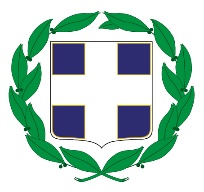 ΕΛΛΗΝΙΚΗ ΔΗΜΟΚΡΑΤΙΑΠΕΡΙΦΕΡΕΙΑ ΑΤΤΙΚΗΣΓραφείο Τύπου